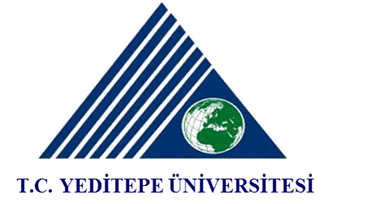 T. C. YEDİTEPE ÜNİVERSİTESİSAĞLIK BİLİMLERİ ENSTİTÜSÜDERS SAYDIRMA FORMUAnabilim Dalı		              : …………………………………………………………………………………….................. Öğrencinin Adı Soyadı		: ……………………………………………………………………………………..................Öğrenci No.             		: ……………………………………………………………………………………….......……Öğrenci Telefon / E-posta		:………………………………………/……………………………………………………….Programı			: Yüksek Lisans    			   Doktora    Programa Başladığı Yıl ve Dönemi : ……. / ……. Ders Yılı     ………… Dönemi ……/……/201…            Öğrenci İmza : ......................................Anabilim Dalı Başkanı İmza TarihEk : TranskriptSaydırılacak Dersin;Saydırılacak Dersin;Saydırılacak Dersin;Saydırılacak Dersin;Eşdeğer Saydırılacak Dersin;Eşdeğer Saydırılacak Dersin;Eşdeğer Saydırılacak Dersin;KoduAdıECTS/KredisiHarf notuKoduAdıECTS/KredisiAkademik Danışmanının GörüşüUygundur           Uygun değildir      İmza :........................................Saydırılması İstenen Dersin Hangi Statüde Alındığı:Yatay Geçiş       Özel Öğrenci        Diğer       ABD Başkanlığı Görüşü :Uygundur          Uygun değildir 